Комунальний заклад освіти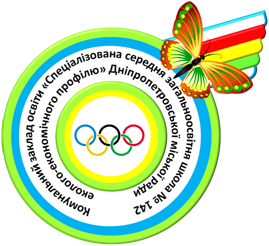 «Спеціалізована середня загальноосвітні школа № 142еколого-економічного профілю»Круглий стіл «Безпечна фінансова поведінка»7-11 клМета заходу: аналіз і  обговорення основних  аспектів обачливої фінансової поведінки та принципів її формування на основі застосування знань для  визначення обачливих та розумних способів ведення своїх фінансів, та економити на використанні енергоносіїв.Учасники заходу: учні 7-11 класів, вчитель історії Іллічова Н.Б., вчитель  літератури  Касьяненко Н. В.,вчитель правознавства Ніколаєва К.С., вчитель економіки та фінансової грамотності Куліда О.П.                       Орієнтовний план круглого столу: 1.Як ти залежиш від економіки?2. Поняття фінансової безпеки.3. Фінансовий план і його значення в досягненні ваших цілей.4. Як ставитися до грошей. Спочатку була думка5. Як не витрачати зайвого?6.Використання банківських послуг.7. Використання платіжних карток .8.Як не стати жертвою шахраїв.Хід заходу:1.Організаційна частина: проголошення теми та мети заходу.2.Вступне слово вчителя економіки. Як ми залежимо від економіки країни .Економіка-господарський каркас країни ,вона впливає на всіх нас,     Тип економічної системи впливає на багато сторін життя. Вчитель історії: Які економічні системи вам відомі? (Традиційна економіка, командно - адміністративна система, ринкова економіка). Як у різні історичні періоди стан економіки впливав на життя людей?( В період великої депресії,в час економічних криз - спад виробництва, інфляція, безробіття, ріст соціальної напруги, злочинності). Які очікування в більшості населення сьогодні? ( погіршення економічної ситуації з характерними для цього спадом виробництва, ростом безробіття та інфляцією) Вчитель економіки: Таким чином, кожен із нас може відчути на собі вплив  економічних негараздів.  Але як навчитися  залишатися на хвилі фінансового благополуччя за різних умов? Згадаємо, що це - фінансова безпека (Фінансова безпека-стан,за якого люди впевнені у своїй  фінансовій захищеності,а також знають, що можуть заробити, зібрати і вкласти кількість грошей, необхідних для досягнення свої цілей). Давайте поговоримо про це. Як поставити ціль? Як попасти в Яблучко?  Вчитель літератури: Історія і література має багато прикладів,коли мета не була досягнута. Чим мета відрізняється від мрії? Остерігайтеся крайностей(скупість, марнотратство).    Вчитель економіки: де можна взяти гроші?( Виграти. Вкрасти. Заробити). Характеристики людини дають можливість людині заробити  більше( Освіта. Добре здоров’я. Гарні риси характеру. Працелюбність. Цілеспрямованість. Стійкість. Відповідальність)  Ось вам напрямок для самовдосконалення в стінах нашої школи. Фінансова  безпека = освіта + робота + накопичення + грошові вкладення. Маючи освіту, роботу можна отримати і втратити. Яка якість людини, набута в шкільні роки, знадобиться при пошуках нової роботи?(Здатність до навчання, вміння перейти до інших видів діяльності). Накопичення: Хто має більшу фінансову безпеку: Хто багато заробляє чи вміло витрачає? Чому необхідно планувати бюджет - співвідношення між надходженнями і витратами. Чому частину грошей слід спрямувати на заощадження? Ощадливість як риса людини-це добре чи погано? Які вислови про гроші вам приходять в голову? Щоб гроші у вас водилися-треба ставитися до них з повагою. Згідно з  принципами теорії сталого розвитку,треба витрачати так, щоб задовольнити свої потреби сьогодні, але і не зашкодити можливості задовольняти потреби в майбутньому. Як слідкувати за своїми витратами?   Виконувати правила раціонального споживання: не купувати зайвого, розумно ставитися до реклами, купувати місцеве і т. д.  В казці про  Буратіно  два персонажі радили зберігати гроші на полі чудес . «Сказка  - ложь - да в ней намек, добру молодцу урок». Де варто зберігати гроші? (вдома, в панчосі , в скарбничці, в банку) Куди варто вкладати Гроші? Куди не варто вкладати гроші? (В фінансові піраміди, сумнівні проекти).Заощаджувати слід також енергоносії, що призведе також до накопичення наших коштів. Якщо кожна родина почне слідкувати за використанням енергоносіїв, це суттєво заощадить сімейний бюджет.Вчитель правознавства: Яку  відповідальність понесли засновники фінансових пірамід? Які вам відомі фінансові афери і відповідальність за них?    Вчитель економіки: Які переваги надає платіжна картка? Як обрати платіжну картку? Які переваги має платіжна картка? Як не стати жертвою шахраїв з картками, в банкоматах, на вулиці? Заключне слово вчителя історії,літератури,правознавства, літератури, бажаючих учнів та гостей.  Вчитель економіки: Бажаю вам бути багатими і здоровими, вміти заробити, витрачати і заощаджувати. Бути вдячними і благодійними, пам’ятати наші зустрічі.